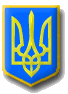 ЛИТОВЕЗЬКА    СІЛЬСЬКА РАДАВОЛИНСЬКА ОБЛАСТЬ, ІВАНИЧІВСЬКИЙ     РАЙОН                                            Сьомого скликанняР І Ш Е Н Н ЯВід  28 лютого 2019 року                 с.Литовеж                                     №23/17Про надання дозволу на демонтажводонапірних башт системи РожновськогоКП «КГ Литовезької сільської ради»Розглянувши заяву жительки с. Литовеж Щуцької Л.А. та звернення депутата Литовезької сільської ради Клина А.Л.,  керуючись ст.31 Закону України «Про житлово-комунальні послуги», відповідно до ст. 43, 60 Закону України «Про місцеве самоврядування в Україні»,  враховуючи висновки та рекомендації постійної комісії з питань земельних відносин, будівництва інфраструктури, житлово – комунального господарства,  природних ресурсів та екології,  Литовезька сільська радаВИРІШИЛА:1. Надати дозвіл КП «КГ Литовезької сільської ради»  списати з балансу підприємства водонапірні башти системи Рожновського (с. Литовеж, с.Заболотці) як такі, що прийшли в непридатний стан, не підлягають ремонту та не використовуються.2. Надати дозвіл КП «КГ Литовезької сільської ради» демонтувати водонапірні башти системи Рожновського в с.Литовеж по вул. Шахтарська та в с. Заболотці по вул. Уткіна.3. Демонтований метал реалізувати по ціні металобрухту.4.Директору КП «КГ Литовезької сільської ради», під час чергового звіту на сесії сільської ради про результати роботи підприємства, прозвітувати про проведену роботу з питання списання та демонтажу башт,  зазначених в пункті 1 даного рішення, та використання вилучених за металобрухт коштів.   5. Контроль за виконанням даного рішення покласти на постійну комісію з питань земельних відносин, будівництва, інфраструктури, житлово – комунального господарства, природних ресурсів та екології.Сільський голова                                                                                      І.Іванчук